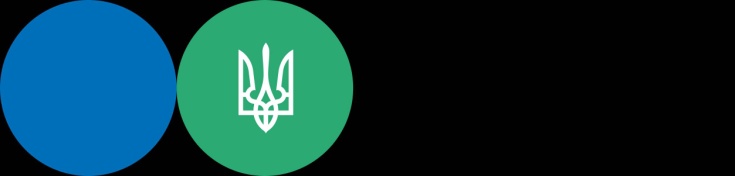 Головне управління ДПС у Львівській області звертає увагу, що під час воєнного стану в Україні платники податків, у тому числі місцем реєстрації яких є окуповані території, мають можливість в режимі онлайн переглянути інформацію щодо стану розрахунків з бюджетом та цільовими фондами за допомогою меню «Стан розрахунків з бюджетом» приватної частини Електронного кабінету (https://cabinet.tax.gov.ua).